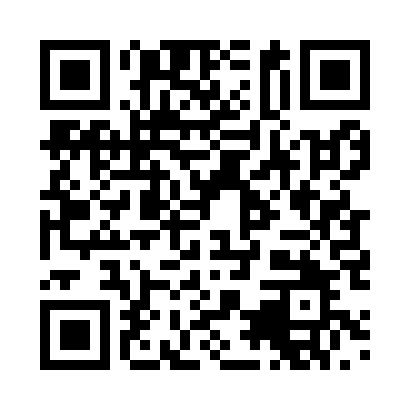 Prayer times for Alstadten, GermanyWed 1 May 2024 - Fri 31 May 2024High Latitude Method: Angle Based RulePrayer Calculation Method: Muslim World LeagueAsar Calculation Method: ShafiPrayer times provided by https://www.salahtimes.comDateDayFajrSunriseDhuhrAsrMaghribIsha1Wed3:406:061:305:328:5511:092Thu3:376:041:305:338:5611:123Fri3:336:021:295:338:5811:154Sat3:306:001:295:348:5911:185Sun3:265:581:295:359:0111:216Mon3:235:571:295:359:0211:257Tue3:195:551:295:369:0411:288Wed3:165:531:295:369:0511:319Thu3:145:521:295:379:0711:3410Fri3:145:501:295:389:0911:3611Sat3:135:491:295:389:1011:3712Sun3:125:471:295:399:1211:3813Mon3:125:461:295:399:1311:3814Tue3:115:441:295:409:1511:3915Wed3:115:431:295:409:1611:4016Thu3:105:411:295:419:1711:4017Fri3:105:401:295:429:1911:4118Sat3:095:381:295:429:2011:4119Sun3:095:371:295:439:2211:4220Mon3:085:361:295:439:2311:4321Tue3:085:351:295:449:2411:4322Wed3:075:331:295:449:2611:4423Thu3:075:321:295:459:2711:4524Fri3:065:311:295:459:2811:4525Sat3:065:301:305:469:3011:4626Sun3:065:291:305:469:3111:4627Mon3:055:281:305:479:3211:4728Tue3:055:271:305:479:3311:4729Wed3:055:261:305:489:3411:4830Thu3:045:251:305:489:3511:4931Fri3:045:251:305:499:3711:49